Publicado en Barcelona el 16/04/2019 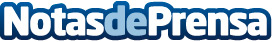 Moda baño para la madre moderna, deportista y eco-friendly con allSistersLa firma de baño sostenible allSisters propone diseños en blanco y negro para las madres más eco-chic a las que sorprenderDatos de contacto:allSisters Nota de prensa publicada en: https://www.notasdeprensa.es/moda-bano-para-la-madre-moderna-deportista-y_1 Categorias: Viaje Moda Sociedad Nautica http://www.notasdeprensa.es